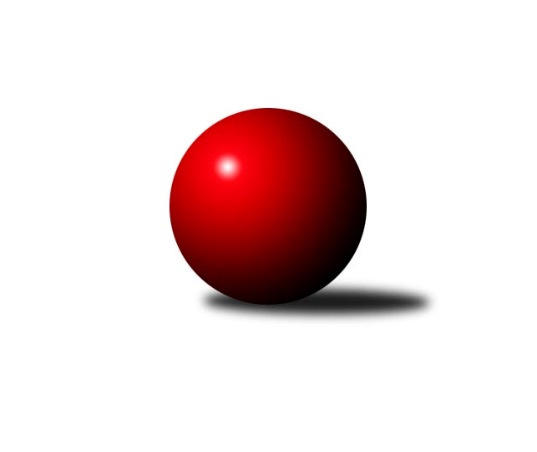 Č.3Ročník 2012/2013	19.5.2024 2. KLM A 2012/2013Statistika 3. kolaTabulka družstev:		družstvo	záp	výh	rem	proh	skore	sety	průměr	body	plné	dorážka	chyby	1.	SKK Rokycany	3	3	0	0	21.0 : 3.0 	(43.0 : 29.0)	3421	6	2252	1170	18	2.	KK SDS Sadská	3	3	0	0	18.0 : 6.0 	(42.0 : 30.0)	3322	6	2172	1150	15.3	3.	TJ Lokomotiva České Velenice	3	2	0	1	15.0 : 9.0 	(42.0 : 30.0)	3272	4	2170	1102	14.3	4.	SKK Jičín	3	2	0	1	14.0 : 10.0 	(37.5 : 34.5)	3320	4	2191	1129	14	5.	SK Uhelné sklady Praha	3	1	0	2	11.0 : 13.0 	(36.0 : 36.0)	3359	2	2249	1110	22.3	6.	Kuželky Podbořany	3	1	0	2	11.0 : 13.0 	(36.0 : 36.0)	3271	2	2157	1114	23	7.	TJ Sokol Duchcov	3	1	0	2	10.0 : 14.0 	(37.0 : 35.0)	3366	2	2228	1138	20.3	8.	TJ Sokol Benešov	3	1	0	2	10.0 : 14.0 	(36.5 : 35.5)	3396	2	2251	1145	22	9.	KK Lokomotiva Tábor	3	1	0	2	10.0 : 14.0 	(35.5 : 36.5)	3321	2	2226	1095	17	10.	KK Konstruktiva Praha 	3	1	0	2	8.0 : 16.0 	(31.0 : 41.0)	3296	2	2185	1110	15.3	11.	KK Hvězda Trnovany	3	1	0	2	8.0 : 16.0 	(29.0 : 43.0)	3392	2	2214	1178	13.3	12.	SK Škoda VS Plzeň	3	1	0	2	8.0 : 16.0 	(26.5 : 45.5)	3236	2	2152	1084	27.7Tabulka doma:		družstvo	záp	výh	rem	proh	skore	sety	průměr	body	maximum	minimum	1.	SKK Rokycany	2	2	0	0	14.0 : 2.0 	(27.0 : 21.0)	3466	4	3491	3441	2.	TJ Lokomotiva České Velenice	2	2	0	0	13.0 : 3.0 	(30.5 : 17.5)	3262	4	3282	3241	3.	SK Uhelné sklady Praha	1	1	0	0	7.0 : 1.0 	(17.5 : 6.5)	3418	2	3418	3418	4.	TJ Sokol Benešov	1	1	0	0	7.0 : 1.0 	(15.5 : 8.5)	3407	2	3407	3407	5.	KK SDS Sadská	1	1	0	0	7.0 : 1.0 	(15.0 : 9.0)	3239	2	3239	3239	6.	SKK Jičín	1	1	0	0	7.0 : 1.0 	(14.5 : 9.5)	3317	2	3317	3317	7.	SK Škoda VS Plzeň	1	1	0	0	6.0 : 2.0 	(13.0 : 11.0)	3301	2	3301	3301	8.	KK Hvězda Trnovany	1	1	0	0	6.0 : 2.0 	(12.5 : 11.5)	3408	2	3408	3408	9.	Kuželky Podbořany	2	1	0	1	10.0 : 6.0 	(27.0 : 21.0)	3384	2	3385	3382	10.	TJ Sokol Duchcov	2	1	0	1	9.0 : 7.0 	(27.5 : 20.5)	3447	2	3549	3344	11.	KK Lokomotiva Tábor	2	1	0	1	8.0 : 8.0 	(24.5 : 23.5)	3382	2	3452	3311	12.	KK Konstruktiva Praha 	2	1	0	1	7.0 : 9.0 	(22.5 : 25.5)	3321	2	3418	3224Tabulka venku:		družstvo	záp	výh	rem	proh	skore	sety	průměr	body	maximum	minimum	1.	KK SDS Sadská	2	2	0	0	11.0 : 5.0 	(27.0 : 21.0)	3364	4	3395	3332	2.	SKK Rokycany	1	1	0	0	7.0 : 1.0 	(16.0 : 8.0)	3376	2	3376	3376	3.	SKK Jičín	2	1	0	1	7.0 : 9.0 	(23.0 : 25.0)	3322	2	3427	3216	4.	TJ Lokomotiva České Velenice	1	0	0	1	2.0 : 6.0 	(11.5 : 12.5)	3282	0	3282	3282	5.	KK Lokomotiva Tábor	1	0	0	1	2.0 : 6.0 	(11.0 : 13.0)	3261	0	3261	3261	6.	TJ Sokol Duchcov	1	0	0	1	1.0 : 7.0 	(9.5 : 14.5)	3285	0	3285	3285	7.	Kuželky Podbořany	1	0	0	1	1.0 : 7.0 	(9.0 : 15.0)	3159	0	3159	3159	8.	KK Konstruktiva Praha 	1	0	0	1	1.0 : 7.0 	(8.5 : 15.5)	3270	0	3270	3270	9.	SK Uhelné sklady Praha	2	0	0	2	4.0 : 12.0 	(18.5 : 29.5)	3329	0	3393	3265	10.	TJ Sokol Benešov	2	0	0	2	3.0 : 13.0 	(21.0 : 27.0)	3391	0	3392	3389	11.	KK Hvězda Trnovany	2	0	0	2	2.0 : 14.0 	(16.5 : 31.5)	3384	0	3435	3333	12.	SK Škoda VS Plzeň	2	0	0	2	2.0 : 14.0 	(13.5 : 34.5)	3204	0	3225	3183Tabulka podzimní části:		družstvo	záp	výh	rem	proh	skore	sety	průměr	body	doma	venku	1.	SKK Rokycany	3	3	0	0	21.0 : 3.0 	(43.0 : 29.0)	3421	6 	2 	0 	0 	1 	0 	0	2.	KK SDS Sadská	3	3	0	0	18.0 : 6.0 	(42.0 : 30.0)	3322	6 	1 	0 	0 	2 	0 	0	3.	TJ Lokomotiva České Velenice	3	2	0	1	15.0 : 9.0 	(42.0 : 30.0)	3272	4 	2 	0 	0 	0 	0 	1	4.	SKK Jičín	3	2	0	1	14.0 : 10.0 	(37.5 : 34.5)	3320	4 	1 	0 	0 	1 	0 	1	5.	SK Uhelné sklady Praha	3	1	0	2	11.0 : 13.0 	(36.0 : 36.0)	3359	2 	1 	0 	0 	0 	0 	2	6.	Kuželky Podbořany	3	1	0	2	11.0 : 13.0 	(36.0 : 36.0)	3271	2 	1 	0 	1 	0 	0 	1	7.	TJ Sokol Duchcov	3	1	0	2	10.0 : 14.0 	(37.0 : 35.0)	3366	2 	1 	0 	1 	0 	0 	1	8.	TJ Sokol Benešov	3	1	0	2	10.0 : 14.0 	(36.5 : 35.5)	3396	2 	1 	0 	0 	0 	0 	2	9.	KK Lokomotiva Tábor	3	1	0	2	10.0 : 14.0 	(35.5 : 36.5)	3321	2 	1 	0 	1 	0 	0 	1	10.	KK Konstruktiva Praha 	3	1	0	2	8.0 : 16.0 	(31.0 : 41.0)	3296	2 	1 	0 	1 	0 	0 	1	11.	KK Hvězda Trnovany	3	1	0	2	8.0 : 16.0 	(29.0 : 43.0)	3392	2 	1 	0 	0 	0 	0 	2	12.	SK Škoda VS Plzeň	3	1	0	2	8.0 : 16.0 	(26.5 : 45.5)	3236	2 	1 	0 	0 	0 	0 	2Tabulka jarní části:		družstvo	záp	výh	rem	proh	skore	sety	průměr	body	doma	venku	1.	KK Konstruktiva Praha 	0	0	0	0	0.0 : 0.0 	(0.0 : 0.0)	0	0 	0 	0 	0 	0 	0 	0 	2.	KK Hvězda Trnovany	0	0	0	0	0.0 : 0.0 	(0.0 : 0.0)	0	0 	0 	0 	0 	0 	0 	0 	3.	SK Uhelné sklady Praha	0	0	0	0	0.0 : 0.0 	(0.0 : 0.0)	0	0 	0 	0 	0 	0 	0 	0 	4.	SKK Jičín	0	0	0	0	0.0 : 0.0 	(0.0 : 0.0)	0	0 	0 	0 	0 	0 	0 	0 	5.	TJ Sokol Benešov	0	0	0	0	0.0 : 0.0 	(0.0 : 0.0)	0	0 	0 	0 	0 	0 	0 	0 	6.	Kuželky Podbořany	0	0	0	0	0.0 : 0.0 	(0.0 : 0.0)	0	0 	0 	0 	0 	0 	0 	0 	7.	TJ Lokomotiva České Velenice	0	0	0	0	0.0 : 0.0 	(0.0 : 0.0)	0	0 	0 	0 	0 	0 	0 	0 	8.	KK Lokomotiva Tábor	0	0	0	0	0.0 : 0.0 	(0.0 : 0.0)	0	0 	0 	0 	0 	0 	0 	0 	9.	SK Škoda VS Plzeň	0	0	0	0	0.0 : 0.0 	(0.0 : 0.0)	0	0 	0 	0 	0 	0 	0 	0 	10.	SKK Rokycany	0	0	0	0	0.0 : 0.0 	(0.0 : 0.0)	0	0 	0 	0 	0 	0 	0 	0 	11.	TJ Sokol Duchcov	0	0	0	0	0.0 : 0.0 	(0.0 : 0.0)	0	0 	0 	0 	0 	0 	0 	0 	12.	KK SDS Sadská	0	0	0	0	0.0 : 0.0 	(0.0 : 0.0)	0	0 	0 	0 	0 	0 	0 	0 Zisk bodů pro družstvo:		jméno hráče	družstvo	body	zápasy	v %	dílčí body	sety	v %	1.	Zdeněk Ransdorf 	TJ Sokol Duchcov  	3	/	3	(100%)	11.5	/	12	(96%)	2.	Pavel Honsa 	SKK Rokycany  	3	/	3	(100%)	9.5	/	12	(79%)	3.	Michal Pytlík 	SKK Rokycany  	3	/	3	(100%)	9	/	12	(75%)	4.	Josef Vejvara 	SKK Jičín  	3	/	3	(100%)	9	/	12	(75%)	5.	Jiří Vejvara 	SKK Jičín  	3	/	3	(100%)	9	/	12	(75%)	6.	Martin Schejbal 	KK SDS Sadská  	3	/	3	(100%)	9	/	12	(75%)	7.	Bronislav Černuška 	TJ Lokomotiva České Velenice  	3	/	3	(100%)	8.5	/	12	(71%)	8.	Vladimír Šána 	Kuželky Podbořany  	3	/	3	(100%)	8	/	12	(67%)	9.	Martin Fürst 	SKK Rokycany  	3	/	3	(100%)	7	/	12	(58%)	10.	Tomáš Bek 	KK SDS Sadská  	3	/	3	(100%)	7	/	12	(58%)	11.	Jiří Zetek 	SK Uhelné sklady Praha  	2	/	2	(100%)	6	/	8	(75%)	12.	Petr Richtárech 	Kuželky Podbořany  	2	/	2	(100%)	6	/	8	(75%)	13.	Vojtěch Špelina 	SKK Rokycany  	2	/	2	(100%)	5.5	/	8	(69%)	14.	Zdeněk ml. Dvořák 	TJ Lokomotiva České Velenice  	2	/	3	(67%)	9	/	12	(75%)	15.	Jaroslav Mihál 	KK Lokomotiva Tábor  	2	/	3	(67%)	8.5	/	12	(71%)	16.	Ladislav Takáč 	TJ Sokol Benešov  	2	/	3	(67%)	8	/	12	(67%)	17.	Roman Voráček 	KK Hvězda Trnovany  	2	/	3	(67%)	7.5	/	12	(63%)	18.	Jan Endršt 	TJ Sokol Duchcov  	2	/	3	(67%)	7.5	/	12	(63%)	19.	Evžen Valtr 	SK Uhelné sklady Praha  	2	/	3	(67%)	7	/	12	(58%)	20.	Lukáš Vik 	SKK Jičín  	2	/	3	(67%)	7	/	12	(58%)	21.	Martin Vít 	SK Škoda VS Plzeň  	2	/	3	(67%)	7	/	12	(58%)	22.	Václav Schejbal 	KK SDS Sadská  	2	/	3	(67%)	7	/	12	(58%)	23.	Pavel Říhánek 	SK Škoda VS Plzeň  	2	/	3	(67%)	7	/	12	(58%)	24.	Lukáš Kočí 	TJ Sokol Benešov  	2	/	3	(67%)	7	/	12	(58%)	25.	Aleš Košnar 	KK SDS Sadská  	2	/	3	(67%)	7	/	12	(58%)	26.	Miroslav Kašpar 	KK Lokomotiva Tábor  	2	/	3	(67%)	7	/	12	(58%)	27.	Zdeněk st. Dvořák 	TJ Lokomotiva České Velenice  	2	/	3	(67%)	7	/	12	(58%)	28.	Ondřej Touš 	TJ Lokomotiva České Velenice  	2	/	3	(67%)	6.5	/	12	(54%)	29.	Jiří Franěk 	KK Konstruktiva Praha   	2	/	3	(67%)	6.5	/	12	(54%)	30.	Martin Maršálek 	SKK Rokycany  	2	/	3	(67%)	6	/	12	(50%)	31.	David Kášek 	KK Lokomotiva Tábor  	2	/	3	(67%)	6	/	12	(50%)	32.	Petr Tepličanec 	KK Konstruktiva Praha   	1	/	1	(100%)	3	/	4	(75%)	33.	Michal Wohlmuth 	SKK Rokycany  	1	/	1	(100%)	3	/	4	(75%)	34.	František Obruča 	KK Konstruktiva Praha   	1	/	1	(100%)	3	/	4	(75%)	35.	Antonín Knobloch 	SK Uhelné sklady Praha  	1	/	1	(100%)	3	/	4	(75%)	36.	Václav Fűrst 	SKK Rokycany  	1	/	1	(100%)	2	/	4	(50%)	37.	Zdeněk Slezák 	SK Uhelné sklady Praha  	1	/	2	(50%)	5	/	8	(63%)	38.	Petr Červ 	TJ Sokol Benešov  	1	/	2	(50%)	4	/	8	(50%)	39.	Zbyněk Sedlák 	SK Uhelné sklady Praha  	1	/	2	(50%)	4	/	8	(50%)	40.	Milan Stránský 	KK Hvězda Trnovany  	1	/	2	(50%)	4	/	8	(50%)	41.	Jaroslav Franěk 	TJ Sokol Benešov  	1	/	2	(50%)	4	/	8	(50%)	42.	Stanislav Schuh 	SK Uhelné sklady Praha  	1	/	2	(50%)	4	/	8	(50%)	43.	Josef Dvořák 	SK Uhelné sklady Praha  	1	/	2	(50%)	4	/	8	(50%)	44.	Karel Smažík 	KK Lokomotiva Tábor  	1	/	2	(50%)	3.5	/	8	(44%)	45.	Karel Bok 	SK Škoda VS Plzeň  	1	/	2	(50%)	2.5	/	8	(31%)	46.	Borek Jelínek 	KK Lokomotiva Tábor  	1	/	3	(33%)	7	/	12	(58%)	47.	Jan Renka st.	KK SDS Sadská  	1	/	3	(33%)	7	/	12	(58%)	48.	Zdeněk Zahrádka 	KK Konstruktiva Praha   	1	/	3	(33%)	7	/	12	(58%)	49.	Vít Strachoň 	TJ Sokol Duchcov  	1	/	3	(33%)	6	/	12	(50%)	50.	Ladislav Chmel 	TJ Lokomotiva České Velenice  	1	/	3	(33%)	6	/	12	(50%)	51.	Jan Ambra 	Kuželky Podbořany  	1	/	3	(33%)	6	/	12	(50%)	52.	Štěpán Koblížek 	KK Konstruktiva Praha   	1	/	3	(33%)	6	/	12	(50%)	53.	Václav Pop 	Kuželky Podbořany  	1	/	3	(33%)	6	/	12	(50%)	54.	Patrik Lojda 	Kuželky Podbořany  	1	/	3	(33%)	6	/	12	(50%)	55.	Vladimír Matějka 	TJ Sokol Benešov  	1	/	3	(33%)	5.5	/	12	(46%)	56.	Ivan Januš 	TJ Sokol Benešov  	1	/	3	(33%)	5.5	/	12	(46%)	57.	Josef Pecha 	TJ Sokol Duchcov  	1	/	3	(33%)	5	/	12	(42%)	58.	Zdeněk Kandl 	KK Hvězda Trnovany  	1	/	3	(33%)	5	/	12	(42%)	59.	Antonín Svoboda 	KK SDS Sadská  	1	/	3	(33%)	5	/	12	(42%)	60.	Zbyněk Dvořák 	TJ Lokomotiva České Velenice  	1	/	3	(33%)	5	/	12	(42%)	61.	Jiří ml. Drábek 	SKK Jičín  	1	/	3	(33%)	4.5	/	12	(38%)	62.	Miloslav Vik 	SKK Jičín  	1	/	3	(33%)	4.5	/	12	(38%)	63.	Rudolf Hofmann 	Kuželky Podbořany  	1	/	3	(33%)	4	/	12	(33%)	64.	Josef Šálek 	KK Hvězda Trnovany  	1	/	3	(33%)	4	/	12	(33%)	65.	Jiří Semelka 	TJ Sokol Duchcov  	1	/	3	(33%)	4	/	12	(33%)	66.	Jiří Zemánek 	KK Hvězda Trnovany  	1	/	3	(33%)	3	/	12	(25%)	67.	Jiří Šlajer 	SK Škoda VS Plzeň  	1	/	3	(33%)	3	/	12	(25%)	68.	Pavel Kaan 	KK Hvězda Trnovany  	0	/	1	(0%)	2	/	4	(50%)	69.	Milan Vicher 	SK Škoda VS Plzeň  	0	/	1	(0%)	1	/	4	(25%)	70.	Jakub Dařílek 	TJ Sokol Duchcov  	0	/	1	(0%)	1	/	4	(25%)	71.	Petr Chval 	KK Lokomotiva Tábor  	0	/	1	(0%)	1	/	4	(25%)	72.	Stanislav Vesecký 	KK Konstruktiva Praha   	0	/	1	(0%)	1	/	4	(25%)	73.	Václav st. Martínek 	TJ Sokol Duchcov  	0	/	1	(0%)	1	/	4	(25%)	74.	Tomáš Štraicher 	TJ Sokol Duchcov  	0	/	1	(0%)	1	/	4	(25%)	75.	Zdeněk Enžl 	SKK Rokycany  	0	/	1	(0%)	1	/	4	(25%)	76.	Oldřich Kučera 	SK Škoda VS Plzeň  	0	/	1	(0%)	0.5	/	4	(13%)	77.	Štěpán Šreiber 	SKK Rokycany  	0	/	1	(0%)	0	/	4	(0%)	78.	Jaroslav Wagner 	Kuželky Podbořany  	0	/	1	(0%)	0	/	4	(0%)	79.	Petr Sachunský 	SK Škoda VS Plzeň  	0	/	2	(0%)	3	/	8	(38%)	80.	Jaroslav Soukup 	SKK Jičín  	0	/	2	(0%)	2.5	/	8	(31%)	81.	Michal Koubek 	KK Hvězda Trnovany  	0	/	2	(0%)	2.5	/	8	(31%)	82.	Tomáš Čožík 	TJ Sokol Benešov  	0	/	2	(0%)	2.5	/	8	(31%)	83.	Lukáš Doubrava 	KK Konstruktiva Praha   	0	/	3	(0%)	2.5	/	12	(21%)	84.	Petr Bystřický 	KK Lokomotiva Tábor  	0	/	3	(0%)	2.5	/	12	(21%)	85.	Jiří Baloun 	SK Škoda VS Plzeň  	0	/	3	(0%)	2.5	/	12	(21%)	86.	Jan Barchánek 	KK Konstruktiva Praha   	0	/	3	(0%)	2	/	12	(17%)	87.	David Kuděj 	SK Uhelné sklady Praha  	0	/	3	(0%)	2	/	12	(17%)Průměry na kuželnách:		kuželna	průměr	plné	dorážka	chyby	výkon na hráče	1.	SKK Rokycany, 1-4	3439	2244	1195	18.5	(573.3)	2.	Duchcov, 1-4	3405	2224	1181	16.8	(567.5)	3.	Tábor, 1-4	3372	2222	1150	17.3	(562.0)	4.	Konstruktiva, 1-4	3351	2240	1111	18.0	(558.6)	5.	TJ Lokomotiva Ústí nad Labem, 1-4	3345	2213	1131	13.0	(557.5)	6.	Podbořany, 1-4	3344	2223	1120	20.5	(557.4)	7.	Benešov, 1-4	3336	2233	1103	24.5	(556.0)	8.	KK Konstruktiva Praha, 1-6	3321	2195	1126	21.5	(553.6)	9.	SKK Jičín, 1-4	3301	2200	1100	17.5	(550.2)	10.	SK Škoda VS Plzeň, 1-4	3281	2192	1089	21.0	(546.8)	11.	České Velenice, 1-4	3252	2133	1118	14.8	(542.0)	12.	Přelouč, 1-4	3199	2127	1071	25.0	(533.2)Nejlepší výkony na kuželnách:SKK Rokycany, 1-4SKK Rokycany 	3491	3. kolo	Martin Fürst 	SKK Rokycany 	620	3. koloSKK Rokycany 	3441	1. kolo	Pavel Honsa 	SKK Rokycany 	615	1. koloKK Hvězda Trnovany 	3435	1. kolo	Jiří Zemánek 	KK Hvězda Trnovany 	602	1. koloTJ Sokol Benešov 	3392	3. kolo	Vojtěch Špelina 	SKK Rokycany 	601	3. kolo		. kolo	Michal Pytlík 	SKK Rokycany 	595	3. kolo		. kolo	Pavel Honsa 	SKK Rokycany 	593	3. kolo		. kolo	Lukáš Kočí 	TJ Sokol Benešov 	590	3. kolo		. kolo	Vladimír Matějka 	TJ Sokol Benešov 	585	3. kolo		. kolo	Martin Fürst 	SKK Rokycany 	584	1. kolo		. kolo	Josef Šálek 	KK Hvězda Trnovany 	576	1. koloDuchcov, 1-4TJ Sokol Duchcov 	3549	3. kolo	Jan Endršt 	TJ Sokol Duchcov 	657	3. koloKK SDS Sadská 	3395	1. kolo	Josef Pecha 	TJ Sokol Duchcov 	636	3. koloTJ Sokol Duchcov 	3344	1. kolo	Zdeněk Ransdorf 	TJ Sokol Duchcov 	617	1. koloKK Hvězda Trnovany 	3333	3. kolo	Zdeněk Ransdorf 	TJ Sokol Duchcov 	603	3. kolo		. kolo	Martin Schejbal 	KK SDS Sadská 	601	1. kolo		. kolo	Tomáš Bek 	KK SDS Sadská 	596	1. kolo		. kolo	Roman Voráček 	KK Hvězda Trnovany 	594	3. kolo		. kolo	Jiří Semelka 	TJ Sokol Duchcov 	568	3. kolo		. kolo	Jan Endršt 	TJ Sokol Duchcov 	567	1. kolo		. kolo	Jiří Zemánek 	KK Hvězda Trnovany 	565	3. koloTábor, 1-4KK Lokomotiva Tábor 	3452	1. kolo	Jaroslav Mihál 	KK Lokomotiva Tábor 	624	1. koloSK Uhelné sklady Praha 	3393	1. kolo	Josef Dvořák 	SK Uhelné sklady Praha 	615	1. koloKK SDS Sadská 	3332	3. kolo	Borek Jelínek 	KK Lokomotiva Tábor 	584	1. koloKK Lokomotiva Tábor 	3311	3. kolo	David Kášek 	KK Lokomotiva Tábor 	578	1. kolo		. kolo	Stanislav Schuh 	SK Uhelné sklady Praha 	578	1. kolo		. kolo	Miroslav Kašpar 	KK Lokomotiva Tábor 	575	1. kolo		. kolo	Miroslav Kašpar 	KK Lokomotiva Tábor 	575	3. kolo		. kolo	Aleš Košnar 	KK SDS Sadská 	571	3. kolo		. kolo	Jaroslav Mihál 	KK Lokomotiva Tábor 	569	3. kolo		. kolo	Václav Schejbal 	KK SDS Sadská 	568	3. koloKonstruktiva, 1-4KK Konstruktiva Praha  	3418	1. kolo	Zdeněk Zahrádka 	KK Konstruktiva Praha  	650	1. koloTJ Sokol Benešov 	3389	1. kolo	František Obruča 	KK Konstruktiva Praha  	601	1. koloSKK Rokycany 	3376	2. kolo	Martin Fürst 	SKK Rokycany 	599	2. koloKK Konstruktiva Praha  	3224	2. kolo	Ladislav Takáč 	TJ Sokol Benešov 	593	1. kolo		. kolo	Petr Tepličanec 	KK Konstruktiva Praha  	587	2. kolo		. kolo	Pavel Honsa 	SKK Rokycany 	586	2. kolo		. kolo	Jaroslav Franěk 	TJ Sokol Benešov 	575	1. kolo		. kolo	Vladimír Matějka 	TJ Sokol Benešov 	575	1. kolo		. kolo	Štěpán Koblížek 	KK Konstruktiva Praha  	570	1. kolo		. kolo	Štěpán Koblížek 	KK Konstruktiva Praha  	569	2. koloTJ Lokomotiva Ústí nad Labem, 1-4KK Hvězda Trnovany 	3408	2. kolo	Milan Stránský 	KK Hvězda Trnovany 	585	2. koloTJ Lokomotiva České Velenice 	3282	2. kolo	Josef Šálek 	KK Hvězda Trnovany 	580	2. kolo		. kolo	Zdeněk ml. Dvořák 	TJ Lokomotiva České Velenice 	570	2. kolo		. kolo	Jiří Zemánek 	KK Hvězda Trnovany 	564	2. kolo		. kolo	Roman Voráček 	KK Hvězda Trnovany 	563	2. kolo		. kolo	Zdeněk st. Dvořák 	TJ Lokomotiva České Velenice 	562	2. kolo		. kolo	Michal Koubek 	KK Hvězda Trnovany 	561	2. kolo		. kolo	Zdeněk Kandl 	KK Hvězda Trnovany 	555	2. kolo		. kolo	Bronislav Černuška 	TJ Lokomotiva České Velenice 	553	2. kolo		. kolo	Ondřej Touš 	TJ Lokomotiva České Velenice 	550	2. koloPodbořany, 1-4SKK Jičín 	3427	3. kolo	Rudolf Hofmann 	Kuželky Podbořany 	613	3. koloKuželky Podbořany 	3385	3. kolo	Vladimír Šána 	Kuželky Podbořany 	609	3. koloKuželky Podbořany 	3382	1. kolo	Lukáš Vik 	SKK Jičín 	606	3. koloSK Škoda VS Plzeň 	3183	1. kolo	Petr Richtárech 	Kuželky Podbořany 	589	1. kolo		. kolo	Patrik Lojda 	Kuželky Podbořany 	584	1. kolo		. kolo	Vladimír Šána 	Kuželky Podbořany 	584	1. kolo		. kolo	Jaroslav Soukup 	SKK Jičín 	583	3. kolo		. kolo	Martin Vít 	SK Škoda VS Plzeň 	575	1. kolo		. kolo	Jiří Vejvara 	SKK Jičín 	569	3. kolo		. kolo	Jan Ambra 	Kuželky Podbořany 	568	1. koloBenešov, 1-4TJ Sokol Benešov 	3407	2. kolo	Evžen Valtr 	SK Uhelné sklady Praha 	601	2. koloSK Uhelné sklady Praha 	3265	2. kolo	Petr Červ 	TJ Sokol Benešov 	586	2. kolo		. kolo	Jaroslav Franěk 	TJ Sokol Benešov 	573	2. kolo		. kolo	Lukáš Kočí 	TJ Sokol Benešov 	567	2. kolo		. kolo	Ladislav Takáč 	TJ Sokol Benešov 	564	2. kolo		. kolo	Vladimír Matějka 	TJ Sokol Benešov 	562	2. kolo		. kolo	Ivan Januš 	TJ Sokol Benešov 	555	2. kolo		. kolo	Zbyněk Sedlák 	SK Uhelné sklady Praha 	544	2. kolo		. kolo	Stanislav Schuh 	SK Uhelné sklady Praha 	533	2. kolo		. kolo	Jiří Zetek 	SK Uhelné sklady Praha 	532	2. koloKK Konstruktiva Praha, 1-6SK Uhelné sklady Praha 	3418	3. kolo	Evžen Valtr 	SK Uhelné sklady Praha 	599	3. koloSK Škoda VS Plzeň 	3225	3. kolo	Jiří Zetek 	SK Uhelné sklady Praha 	593	3. kolo		. kolo	Zdeněk Slezák 	SK Uhelné sklady Praha 	563	3. kolo		. kolo	Pavel Říhánek 	SK Škoda VS Plzeň 	561	3. kolo		. kolo	Zbyněk Sedlák 	SK Uhelné sklady Praha 	561	3. kolo		. kolo	Antonín Knobloch 	SK Uhelné sklady Praha 	558	3. kolo		. kolo	Jiří Šlajer 	SK Škoda VS Plzeň 	551	3. kolo		. kolo	David Kuděj 	SK Uhelné sklady Praha 	544	3. kolo		. kolo	Jiří Baloun 	SK Škoda VS Plzeň 	538	3. kolo		. kolo	Oldřich Kučera 	SK Škoda VS Plzeň 	537	3. koloSKK Jičín, 1-4SKK Jičín 	3317	2. kolo	Miloslav Vik 	SKK Jičín 	596	2. koloTJ Sokol Duchcov 	3285	2. kolo	Zdeněk Ransdorf 	TJ Sokol Duchcov 	572	2. kolo		. kolo	Jan Endršt 	TJ Sokol Duchcov 	567	2. kolo		. kolo	Jiří Vejvara 	SKK Jičín 	563	2. kolo		. kolo	Václav st. Martínek 	TJ Sokol Duchcov 	551	2. kolo		. kolo	Jiří ml. Drábek 	SKK Jičín 	549	2. kolo		. kolo	Lukáš Vik 	SKK Jičín 	545	2. kolo		. kolo	Jiří Semelka 	TJ Sokol Duchcov 	538	2. kolo		. kolo	Josef Vejvara 	SKK Jičín 	535	2. kolo		. kolo	Vít Strachoň 	TJ Sokol Duchcov 	531	2. koloSK Škoda VS Plzeň, 1-4SK Škoda VS Plzeň 	3301	2. kolo	David Kášek 	KK Lokomotiva Tábor 	585	2. koloKK Lokomotiva Tábor 	3261	2. kolo	Pavel Říhánek 	SK Škoda VS Plzeň 	578	2. kolo		. kolo	Jiří Baloun 	SK Škoda VS Plzeň 	567	2. kolo		. kolo	Martin Vít 	SK Škoda VS Plzeň 	562	2. kolo		. kolo	Jaroslav Mihál 	KK Lokomotiva Tábor 	556	2. kolo		. kolo	Miroslav Kašpar 	KK Lokomotiva Tábor 	548	2. kolo		. kolo	Jiří Šlajer 	SK Škoda VS Plzeň 	544	2. kolo		. kolo	Karel Bok 	SK Škoda VS Plzeň 	540	2. kolo		. kolo	Petr Bystřický 	KK Lokomotiva Tábor 	534	2. kolo		. kolo	Borek Jelínek 	KK Lokomotiva Tábor 	525	2. koloČeské Velenice, 1-4TJ Lokomotiva České Velenice 	3282	3. kolo	Jiří Franěk 	KK Konstruktiva Praha  	585	3. koloKK Konstruktiva Praha  	3270	3. kolo	Ladislav Chmel 	TJ Lokomotiva České Velenice 	585	3. koloTJ Lokomotiva České Velenice 	3241	1. kolo	Ondřej Touš 	TJ Lokomotiva České Velenice 	572	3. koloSKK Jičín 	3216	1. kolo	Jiří Vejvara 	SKK Jičín 	571	1. kolo		. kolo	Zdeněk ml. Dvořák 	TJ Lokomotiva České Velenice 	570	1. kolo		. kolo	Ondřej Touš 	TJ Lokomotiva České Velenice 	568	1. kolo		. kolo	Zdeněk st. Dvořák 	TJ Lokomotiva České Velenice 	564	3. kolo		. kolo	Štěpán Koblížek 	KK Konstruktiva Praha  	563	3. kolo		. kolo	Lukáš Doubrava 	KK Konstruktiva Praha  	556	3. kolo		. kolo	Jiří ml. Drábek 	SKK Jičín 	556	1. koloPřelouč, 1-4KK SDS Sadská 	3239	2. kolo	Václav Schejbal 	KK SDS Sadská 	578	2. koloKuželky Podbořany 	3159	2. kolo	Martin Schejbal 	KK SDS Sadská 	559	2. kolo		. kolo	Tomáš Bek 	KK SDS Sadská 	550	2. kolo		. kolo	Patrik Lojda 	Kuželky Podbořany 	549	2. kolo		. kolo	Aleš Košnar 	KK SDS Sadská 	543	2. kolo		. kolo	Jan Ambra 	Kuželky Podbořany 	542	2. kolo		. kolo	Vladimír Šána 	Kuželky Podbořany 	540	2. kolo		. kolo	Jaroslav Wagner 	Kuželky Podbořany 	530	2. kolo		. kolo	Rudolf Hofmann 	Kuželky Podbořany 	511	2. kolo		. kolo	Jan Renka st.	KK SDS Sadská 	507	2. koloČetnost výsledků:	7.0 : 1.0	9x	6.0 : 2.0	4x	5.0 : 3.0	1x	3.0 : 5.0	2x	2.0 : 6.0	1x	1.0 : 7.0	1x